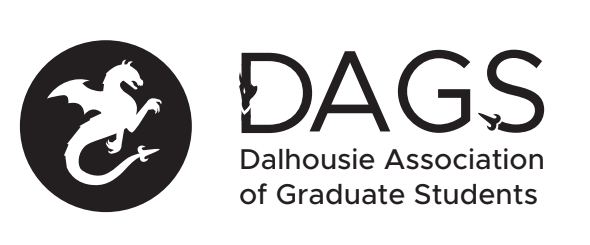 Local 113 of the Canadian Federation of StudentsCouncil Meeting: Thursday, April 25th at 5:30 PM – DAGS Office– SUB, Room 418CALL TO ORDER:Present: APPROVAL OF AGENDAMotion to be approved: (18-EXEC-) Presentations and CorrespondenceTerm Reports PresidentVP Academic VP External VPFODirector (Engineering) Director (Science)Director (Arts) 2019-2020 Board Resignations Martine PanzicaHailie Tattrie Kayla PrestonNEW BUSINESSGrants Policy ApprovalBooking Policy Approval Elections Policy Approval HR Policy ApprovalGrants Approval Board Member Honoraria VP Academic VP External VPFODirector (Engineering) Director (Science)Director (Arts) PresidentCRO HonorariaANNOUNCEMENTS FGS is hosting a half-day conference “Building a Positive Supervisory Relationship” which will explore the dynamics of the student-supervisor relationship and how they can be optimized. This event is for you whether you’re a new graduate student who wants to learn strategies and best practice or an experienced graduate student who wants to share what you’ve learned. Click here for more details and to RSVP for the event: http://ow.ly/7e3T50qtJg3 ADJOURNMENTMinutes approved at meeting date: ______________Moved by:____________Seconded by:_____________